Уважаемые тренеры, родители и юные шахматисты!
Приглашаем Вас на открытый Праздничный турнир по рапиду в преддверии Нового года!23 и 30 декабря, в 12:00в интеллектуально-игровом клубе «Аристократия ума» -                                             Москва, Никулинская улица 19!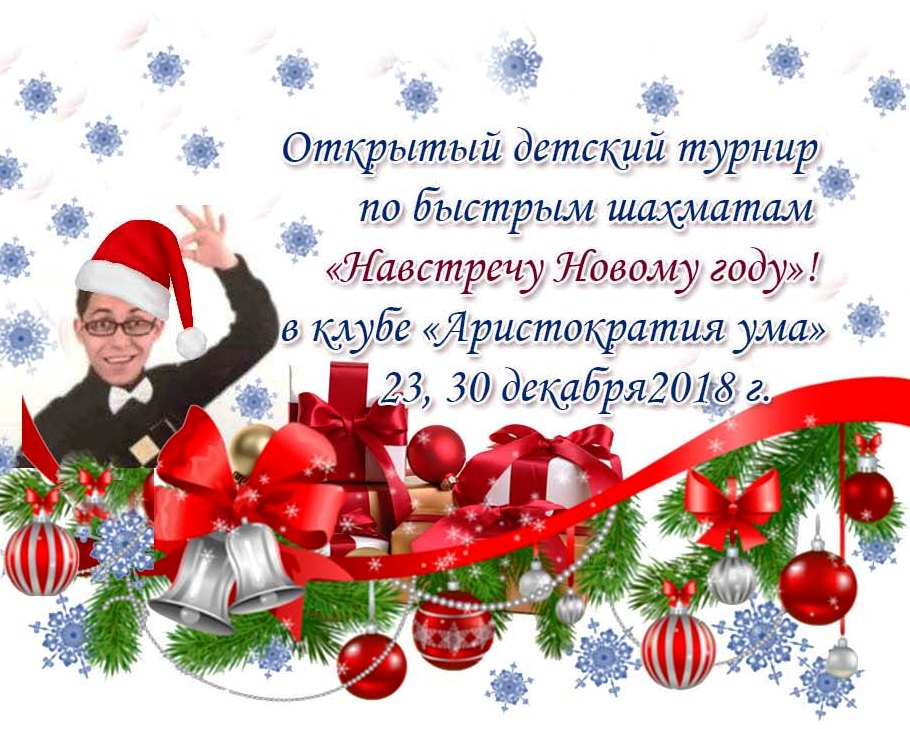 ПЕРЕД НАЧАЛОМ ТУРНИРА – В 11.00 - СОСТОИТСЯ ЦЕРЕМОНИЯ НАГРАЖДЕНИЯ ПОБЕДИТЕЛЕЙ И ПРИЗЕРОВ ТУРНИРА «ТРОПАРЕВСКАЯ ОСЕНЬ», А ТАКЖЕ ВЫДАЧА КВАЛИФИКАЦИОННЫХ КНИЖЕК УЧАСТНИКАМ,  ВЫПОЛНИВШИМ РАЗРЯДЫ В ЧЕТВЕРТЬФИНАЛАХ ДЕТСКОГО ПЕРВЕНСТВА МОСКВЫ И В ТУРНИРЕ «ТРОПАРЕВСКАЯ ОСЕНЬ»!Регламент проведения турнира1.Цели и задачи.— развитие и популяризация шахмат;— повышение мастерства юных шахматистов;--- получение квалификационных разрядов и рейтинга РШФ.2.1.Место проведения: Москва, улица Никулинская д.19, шахматный и интеллектуально-игровой клуб «Аристократия ума» (вход слева от подъезда № 2).Проезд общественным транспортом: 1) от метро «Озёрная»: 8 минут пешком; 2) от метро «Юго-Западная»: 3-4 остановки до остановки «Никулинская улица», далее 5 минут пешком.2.2.Сроки проведения:Предварительная регистрация – до 23:00 22 декабря 2018 г. (суббота).23 декабря (воскресенье): 11:30 - 12:00: регистрация, жеребьевка.12:00 – 15:00: 1-5 туры. 30 декабря (воскресенье) – 12:00 – 14:30: 6-9 туры, закрытие и награждение: 15:00.3.Участники соревнований.Участники – все желающие, 2003 г.р. и младше. В зависимости от количества участников может быть проведено несколько турниров, по возрастным группам (до 8, 10, 12, 14 лет).4.Система проведения.Турнир проводится по швейцарской системе в 5 туров. Контроль времени 15 минут на партию каждому участнику. Участники, сыгравшие все 9 партий, смогут претендовать на выполнение разряда (согласно ЕВСК РФ - в турнирах по быстрым шахматам норма для выполнения разряда устанавливается, если в соревновании сыграно 9 партий). Для участников, которые могут сыграть только 23 декабря, устанавливается отдельный зачёт.5.Регистрация участников.Предварительная регистрация- заявка на электронную почту chesszao@gmail.com, elena.5_@mail.ru. или по телефону 8-903-5593052, 8-985-9598069 (Вотсап, Вайбер, Телеграм), не позднее 23:00 22 декабря 2018 г. (суббота). В заявке должны быть указаны: — имя и фамилия участника, — полная дата рождения, — коллектив,— контактный номер телефона, — e-mail для связи.6.Определение победителей.Победители и призеры соревнований определяются по количеству набранных очков.В случае равенства очков в круговом турнире места определяются по:1) коэффициенту Бергера;2) результат игроков в той же очковой группе;3) большее число побед;4) усечённый коэффициент Бергера (без одного худшего результата);5) количеству партий, сыгранных чёрными.В случае равенства очков в турнире по швейцарской системе места определяются по:1) коэффициенту Бухгольца;2) результат игроков в той же очковой группе;3) большее число побед;4) усечённому коэффициенту Бухгольца (без одного худшего результата);5) количеству партий, сыгранных чёрными;*если все показатели будут равны, то места распределяются по рейтингу шахматистов от наибольшего к наименьшему. При равенстве рейтингов решает жребий.7.Вступительный взнос.Взнос для участия в турнире – 1000 рублей.8.Награждение победителей.Первые 3 победителя в каждой возрастной группе получают кубки, памятные дипломы и призы, все участники получат памятные дипломы и призы!Веб-сайт: www.chessunion.org